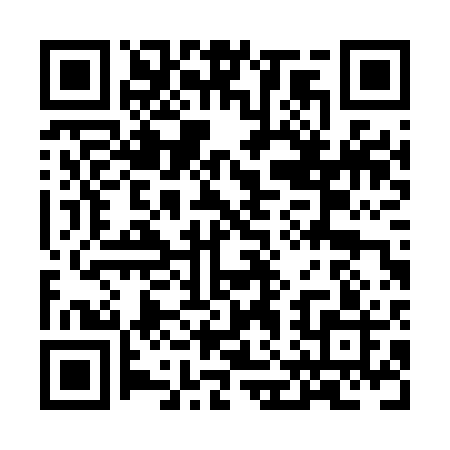 Prayer times for Taylors Gut Landing, Delaware, USAMon 1 Jul 2024 - Wed 31 Jul 2024High Latitude Method: Angle Based RulePrayer Calculation Method: Islamic Society of North AmericaAsar Calculation Method: ShafiPrayer times provided by https://www.salahtimes.comDateDayFajrSunriseDhuhrAsrMaghribIsha1Mon4:045:391:065:038:3310:082Tue4:055:401:065:038:3210:073Wed4:065:401:065:038:3210:074Thu4:065:411:075:038:3210:065Fri4:075:421:075:048:3210:066Sat4:085:421:075:048:3210:067Sun4:095:431:075:048:3110:058Mon4:105:431:075:048:3110:049Tue4:115:441:075:048:3110:0410Wed4:125:451:085:048:3010:0311Thu4:135:451:085:048:3010:0212Fri4:135:461:085:048:2910:0213Sat4:145:471:085:048:2910:0114Sun4:165:481:085:048:2810:0015Mon4:175:481:085:048:289:5916Tue4:185:491:085:048:279:5817Wed4:195:501:085:048:269:5718Thu4:205:511:085:048:269:5619Fri4:215:511:085:048:259:5520Sat4:225:521:085:038:249:5421Sun4:235:531:095:038:249:5322Mon4:245:541:095:038:239:5223Tue4:265:551:095:038:229:5124Wed4:275:561:095:038:219:5025Thu4:285:561:095:038:209:4926Fri4:295:571:095:028:199:4727Sat4:305:581:095:028:199:4628Sun4:325:591:095:028:189:4529Mon4:336:001:095:028:179:4430Tue4:346:011:085:018:169:4231Wed4:356:021:085:018:159:41